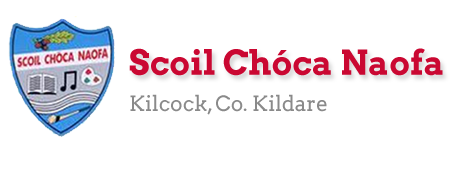 Work for First Class  (D. Shanley) -Monday 18th. May 2020   Keep up the good work everyone. Always get the reading done first  If you can’t do the full page of any book perhaps you could do half a page.  This week we’re starting the Stay Safe Programme. Go into staysafe.ie and click on Stay Safe Lessons 1st./2nd. Click on  Stay Safe Teacher’s Resources underneath that to access the resources to go with each lesson. These are called TR 1,2, 3 etc. Best of luck with it.  Don’t worry if you don’t get everything done. Just do your best.     To revise addition of tens and units with regrouping I’ve given you 4 extra sums each day to do if possible. See below.   Have a great week.  If looking for extra work you could do writing/ drawing in your S.E.S.E. copy about the Stay Safe topic you did.Useful Websites  for self-directed work:     Extra Reading-  CJFallon  (ebooks available now for free) –Wonderland – Stage 2 ( Book 3) -Dance Shoes for GGExtra Maths-  CJFallon – Busy at Maths 1 (Shadow Book) - p.13, 20, 30, 31 and 35                  Go to mathplayground.com for some fun maths games.Extra Irish:www.tg4.ie/en/player/categories/childrens-tv-show/   Go to PJ MasksWriteReader.com - to help you write your own book. Pick your own topic.dkfindout.com,   twinkl.ie,    scoilnet.ie    – for project work ie.  Wild FlowersDon’t forget to watch School Hub on R.T.E. everyday at 11am. if you get a chance. Contact :  msshanley@scoilchoca.ie,  mssheil@scoilchoca.ie, msheffernan@scoilchoca.ie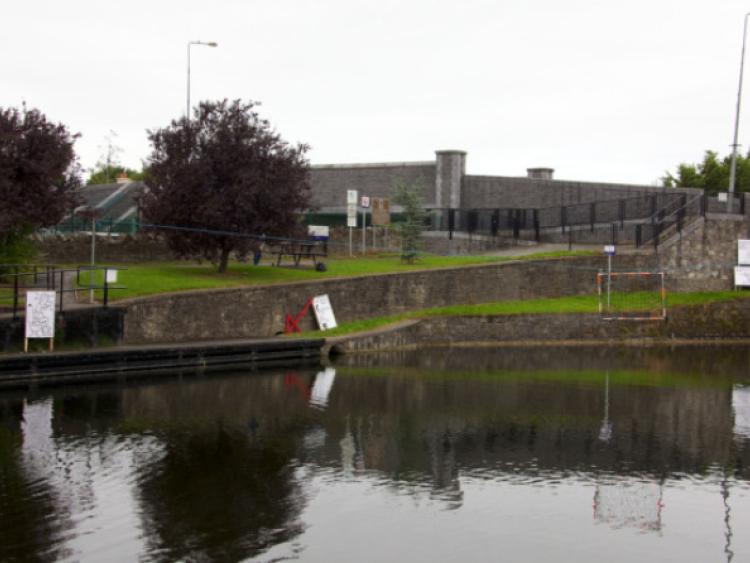 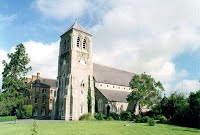 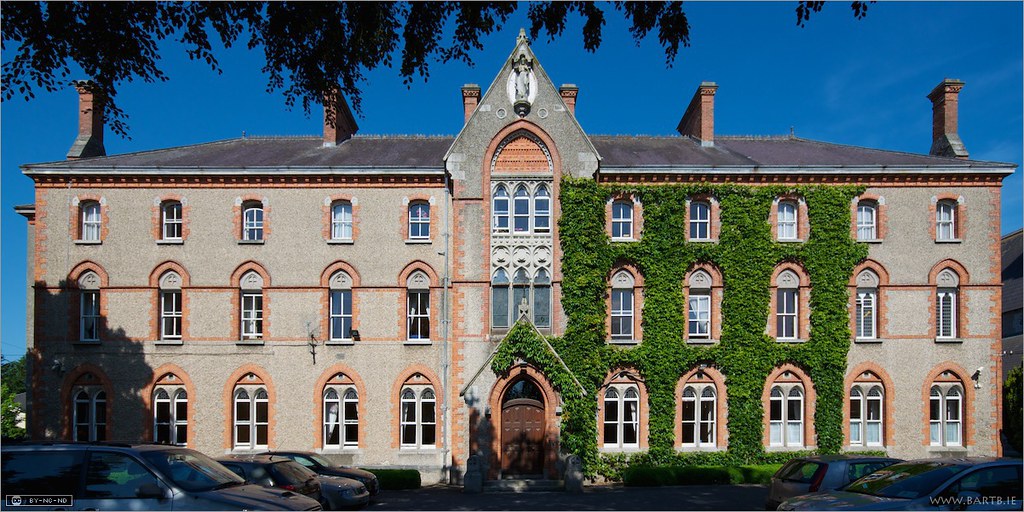 Contact SEN Teacher:mssheil@scoilchoca.ie                  Useful Websites for this week:   ixl mathsMondayEnglish: Starlight:  read p. 42 and do p. 43Read at Home: p.84 (answer questions orally each day ) If I gave you a list of words to learn/revise please keep working on these everyday if possible.Maths:    Cracking Maths – Weight p.152 and addition of t u-see belowOral Maths to do each day if time :- the doubles ie. 8+8=,   near doubles ie.   7+8=_ and 9+8=_,                             revision of 5+ tables, (see:  www.theschoolhub.ie/sample.php for tables game)Talk about an hour earlier/ later than ie. 5 o’clockTalk about heavier/ lighter/ weighs the same. Subtraction Problems ie.  I had 17 marbles and I lost 11 of them  How many had I left?Irish: ( Do oral Irish everyday if possible)Dia duit.   Dia’s Muire duit. Cén lá atá ann inniu?   Inniu an _. (an Luan, an Mháirt, an Chéadaoin, an Déardaoin, an Aoine, an Satharn, an Domhnach)     Cad atá ar an mbord? Tá _ ar an mbord. (scian, forc, spúnóg, pláta, cupán, bainne etc.)  An bhfuil peata (pet)  agat?   Tá/ Níl peata agam.   Tá _ agam.  (cearc, capall, bó, cat, madra, luch, iasc, éan etc.)  Cé a thug an madra duit?Thug Daidí an madra dom.       Do Bua na Cainte p. 64P.E: Joe Wicks 5 mins. kids workoutStay Safe Topic 1: Lesson 1- Feelings are Important p.20  (TR1- go to Teacher’s Resources for this)Lesson 2- Sometimes I feel Safe, Sometimes I feel unsafe p.22  Tr.2TuesdayEnglish: Starlight: read p. 42 and do p.44R. at H. p.85Maths:  Cracking Maths Weight – p.153 and addition of t u- see belowIrish: same as Mon.  P.E: Joe Wicks  Stay Safe: Lesson 3: What do I do if I feel unsafe? P.24 Tr. 3 and 4 (Go to Teacher’s Resources for this)WednesdayEnglish: Starlight - read p. 42 and do p. 45Read at Home: p.86  Maths:   Cracking Maths - Weight p.154 and addition of t u – see belowIrish:  same as Mon. and do Bua na Cainte  p.65P.E: Joe Wicks (as above) Stay Safe: Topic 2-Lesson 1:- Friendship  p.35TR.5Lesson 2: What is Bullying p.37  TR. 6, 7, 8.ThursdayEnglish:  Just Phonics p. 62 and 63   R. a H. p.87Maths:   Cracking Maths – Weight p. 155 and addition of t u – see belowIrish:  same as Mon.  P.E: Joe Wicks (as above)Stay Safe: Lesson 3- Exclusion p.39  TR. 9, 10, 11, 12.Friday English: R. at H. p.88Maths:  next test at back of Master your Maths and addition of t u – see below P.E: Joe Wicks (as above)Stay Safe: Lesson 4: The Effects of Bullying p.41 TR. 13, 14, 15.Art:     We’re going again to the Tata Modern and looking at the work of Georgia O’Keeffe. After watching the video do your own close-up of a flower. Have fun!www.tate.org.uk/kids/explore/kids-view/explore-georgia-okeeffe Please do the following Maths everyday this week as revision if possible.Don’t forget to add the units first.   Monday   t   u                  t   u                   t    u                  t   u   2  6                  1   8                   3   5                  1   9+ 1  6                +2   3                 +1  5                +3   4_____              _____                _____                _____Tuesday   t   u                  t   u                     t    u                   t   u   2  7                  1  9                      3   6                   1   4+ 2  4               + 2  3                   +1   8                 +3   8_____              _____                  _____                _____Wednesday   t   u                  t   u                   t    u                  t   u  4   6                  1   8                   3   9                  1   9+ 1  6                +5   7                 +1   5              + 6   4_____                _____               _____             _____Thursday   t   u                  t   u                   t    u                   t   u   2  6                  5   8                   4   5                   1   9+ 1  9                +2   6                +1   9                + 3   9_____               _____               _____              _____Friday   t   u                  t   u                   t    u                   t   u   2  6                  1   8                   7   5                   1   9+ 5  6                +7   3                 +1   5                +3   7_____               _____               _____               _____LiteracyPupils with Wonderland books,please revise both of the readers you were given and all the sight words. Please complete, Feeding the Horse,Cleaning the Stable and Picking Apples ,in the Comprehension workbook.If you have a Phonics Workbook ,please revise all the word sheets.Try to read the words without sounding them out.NumeracyContinue with the work I sent  and try to get most of it finished.I will be sending you some more next week.It will be revision so you will be able to do it quickly.Keep up the good work!